от  30.03.2021                                            		                                                                     № 73Об утверждении Порядка  организации льготного проезда обучающихся в общеобразовательных учреждениях, учреждениях начального, среднего и высшего профессионального образования, проживающих на территории муниципального образования Павловскоеавтомобильным транспортом общего пользованияВ соответствии с Федеральным законом от 06.10.2003 N 131-ФЗ «Об общих принципах организации местного самоуправления в Российской Федерации», постановлением Губернатора Владимирской области от 28.12.2007 г. №959 «Об организации проезда обучающихся в общеобразовательных учреждениях, учреждениях начального, среднего и высшего профессионального образования, расположенных на территории Владимирской области, транспортом общего пользования», представлением об устранении нарушений бюджетного законодательства Суздальской межрайонной прокуратуры от 04.12.2020                   №5-02-2020  п о с т а н о в л я ю:Утвердить Порядок организации льготного проезда обучающихся в общеобразовательных учреждениях, учреждениях начального, среднего и высшего профессионального образования, проживающих на территории муниципального образования Павловское автомобильным транспортом общего пользования согласно приложения №1.Для организации льготного проезда обучающихся в общеобразовательных учреждениях, учреждениях начального, среднего и высшего профессионального образования автомобильным транспортом общего пользования (кроме такси) по маршрутам регулярных перевозок в пригородном сообщении на территории муниципального образования Павловское из малообеспеченных и многодетных семей, рекомендовать перевозчикам, осуществляющим регулярные перевозки пассажиров по указанным маршрутам (далее - перевозчики), реализовывать проездные билеты указанным выше категориям обучающихся, проживающих на территории муниципального образования Павловское.Утвердить Порядок выплаты компенсации недополученных доходов, связанных с предоставлением мер социальной поддержки по перевозке обучающихся в общеобразовательных учреждениях, учреждениях начального, среднего и высшего профессионального образования, проживающих  на территории муниципального образования Павловское, перевозчикам, реализующим проездные билеты указанным выше категориям обучающихся, согласно приложения №2.4. Контроль за исполнением настоящего постановления оставляю за собой.5. Настоящее постановление опубликовать в газете «Суздальская новь» и разместить на официальном сайте в сети Интернет.4. Настоящее постановление вступает в силу с момента подписания и распространяется на правоотношения, возникшие с 01.01.2021 года.Глава администрациимуниципального образования Павловское                                                               О.К.ГусеваПриложение №1к постановлению администрации муниципального образования Павловскоеот 30.03.2021 № 73Порядок организации льготного проезда обучающихся в общеобразовательных учреждениях, учреждениях начального, среднего и высшего профессионального образования, проживающих  на территории муниципального образования Павловское автомобильным транспортом общего пользования1. Общие положения1.1. Настоящий Порядок организации проезда обучающихся в общеобразовательных учреждениях, учреждениях начального, среднего и высшего профессионального образования, проживающих на территории муниципального образования Павловское, автомобильным транспортом общего пользования (далее - Порядок) разработан в целях определения общего подхода к вопросам организации льготного проезда обучающихся в общеобразовательных учреждениях (далее – школьники), учреждениях начального профессионального образования очной формы обучения (далее – учащиеся), среднего и высшего профессионального образования очной формы обучения (далее – студенты ССУЗов и ВУЗов) автомобильным транспортом общего пользования пригородного сообщения (кроме такси) на территории муниципального образования Павловское из малообеспеченных и многодетных семей в рамках переданных полномочий, установленных законодательством в сфере транспортного обслуживания населения.1.2. Льготы по проезду автомобильным транспортом общего пользования пригородного сообщения (кроме такси) устанавливаются для проживающих на территории муниципального образования Павловское обучающихся в  образовательных учреждений, из малообеспеченных и многодетных семей, проживающих на территории муниципального образования Павловское.Проезд школьников, учащихся, студентов ССУЗов и ВУЗов от места жительства до места учебы и обратно автомобильным транспортом общего пользования пригородного сообщения (кроме такси) с предоставлением мер социальной поддержки по обеспечению льготного проезда организуется администрацией муниципального образования Павловское.1.3. Продажа именных проездных билетов школьникам, учащимся, студентам ССУЗов и ВУЗов на автомобильном транспорте общего пользования пригородного сообщения (кроме такси) на территории муниципального образования Павловское осуществляется по предоставлению справок из администрации муниципального образования Павловское о признании его нуждающимся в предоставлении льготы на проездной билет.1.4. Проездной билет действует в течение указанного в нем периода (месяца, года). Школьники, учащиеся, студенты ССУЗов и ВУЗов на период действия проездного билета имеют право приобрести только один данный проездной билет.1.5. Льготы по проезду школьникам, учащимся, студентам ССУЗов и ВУЗов в период летних каникул, а также по воскресным и праздничным дням не предоставляются.2. Организация льготного проезда обучающихся в общеобразовательных учреждениях, учреждениях начального, среднего и высшего профессионального образования2.1. Льготный проезд школьников, учащихся, студентов ССУЗов и ВУЗов на автомобильном транспорте общего пользования пригородного сообщения (кроме такси) для проживающих на территории муниципального образования Павловское от места жительства до места учебы и обратно осуществляется по месячным именным проездным билетам, которые выдаются на конкретный пригородный маршрут и действительны для проезда между остановочными пунктами, указанными в билете.2.2. Общая стоимость месячных именных проездных билетов для школьников, учащихся, студентов ССУЗов и ВУЗов устанавливается путем умножения действующего тарифа на перевозку пассажиров автомобильным транспортом общего пользования пригородного сообщения на дальность поездки (в км) и на нормативное количество поездок в месяц, в том числе:- для проезда школьников, учащихся очной формы обучения в размере - 44 поездок;- для проезда студентов ССУЗов и ВУЗов очной формы обучения в размере -48 поездок.2.3. Стоимость реализации месячного именного проездного билета каждого вида, устанавливается:- для проезда школьников, учащихся очной формы обучения в размере 50% от его общей стоимости месячного проездного билета рассчитанного для проезда на аналогичное расстояние;- для проезда студентов ССУЗов и ВУЗов очной формы обучения в размере 65% от его общей стоимости месячного проездного билета рассчитанного для проезда на аналогичное расстояние.Стоимость реализации месячного именного проездного билета школьникам, учащимся, студентам ССУЗов и ВУЗов устанавливается кратной одному рублю: сумма со значением до 50 копеек округляется в меньшую сторону до целого значения рубля, со значением от 50 копеек и выше округляется в большую сторону до целого значения рубля.2.4. Для приобретения льготных месячных именных проездных билетов необходимо обратится в администрацию муниципального образования Павловское с приложением следующих документов:- заявление о выдаче справки для приобретения проездного билета;- справка из учебного заведения;- справка о составе семьи;- свидетельство о рождении или паспорт;- справка, подтверждающая статус малообеспеченной семьи или удостоверение многодетной семьи.Администрация муниципального образования Павловское на основании предоставленных документов принимает решение о выдаче  льготного проездного билета и выдает справку о праве на льготный проезд школьнику, учащемуся, студенту ССУЗов и ВУЗов.Справка предоставляется перевозчику для приобретении (изготовления) бланков проездного билета и его последующей реализации по льготной стоимости.2.5. Перевозчик ведет Сведения о проданных льготных проездных билетах школьникам, учащимся, студентам ССУЗов и ВУЗов, проживающих на территории МО Павловское и Ведомость по продаже льготных проездных билетов для школьников, учащихся, студентов ССУЗов и ВУЗов очной формы обучения (согласно приложению №1 и №2 к настоящему Порядку) и ежемесячно представляет эти данные для проверки в администрацию муниципального образования Павловское.3. Заключительные положения3.1. При проезде на автомобильном транспорте общего пользования по требованию контролирующих лиц школьники, учащиеся, студенты ССУЗов и ВУЗов обязаны предъявлять документы, удостоверяющие право на льготы:- учащиеся общеобразовательных учреждений - проездной билет, оформленный на текущий период, и справку, выданную общеобразовательным учреждением, подтверждающую обучение в данном общеобразовательном учреждении;- учащиеся учреждений начального профессионального образования - проездной билет, оформленный на текущий период, с предъявлением билета обучающегося;- учащиеся учреждений среднего и высшего профессионального образования - проездной билет, оформленный на текущий период, с предъявлением студенческого билета.3.2. Сумма компенсации недополученных доходов от предоставления льготного проезда школьникам, учащимся, студентам ССУЗов и ВУЗов ежемесячно возмещается перевозчику администрацией муниципального образования Павловское в размере, определяемом путем умножения количества проданных льготных месячных проездных билетов на разницу между общей стоимостью месячного проездного билета и стоимостью реализации соответствующего месячного льготного проездного билета.3.3. Сведения о проданных проездных билетах вместе со счетами на оплату выпадающих доходов перевозчик представляет для проверки в администрацию муниципального образования Павловское за каждый отчетный период (месяц) в срок не позднее 15 числа месяца.После проверки представленных сведений о проданных билетах администрация муниципального образования Павловское принимает счета на оплату.3.4. В случае имеющихся разногласий по достоверности данных между перевозчиком и администрацией муниципального образования Павловское, данные разногласия решаются в установленном законодательством порядке.Приложение №1
к Порядку организации льготного проезда обучающихся в общеобразовательных учреждениях, учреждениях начального, среднего и высшего профессионального образования, проживающих  на территории муниципального образования Павловское автомобильным транспортом общего пользованияСведенияо проданных льготных проездных билетах школьникам, учащимся, студентам ССУЗов и ВУЗов, проживающих на территории МО Павловскоеза _____________ 20__ года(месяц)по маршруту  _________________________                                           (наименование маршрута)_________________________________________________(наименование перевозчика)     Руководитель:            ____________________          /_______________________________/                                                                          (подпись)                                                                      (ФИО)                             М.П.Приложение №2
к Порядку организации льготного проезда обучающихся в общеобразовательных учреждениях, учреждениях начального, среднего и высшего профессионального образования, проживающих  на территории муниципального образования Павловское автомобильным транспортом общего пользованияВедомостьпо продаже льготных проездных билетов для школьников, учащихся, студентов ССУЗов и ВУЗовочной формы обучения на ____________________________20__ год(месяц)по маршруту  _________________________                                           (наименование маршрута)_________________________________________________(наименование перевозчика) Руководитель:            ____________________          /_______________________________/                                                                          (подпись)                                                                      (ФИО)                             М.П.Приложение №2к постановлению администрации муниципального образования Павловскоеот 30.03.2021  № 73Порядок выплаты компенсации недополученных доходов, связанных с предоставлением мер социальной поддержки по перевозке обучающихся в общеобразовательных учреждениях, учреждениях начального, среднего и высшего профессионального образования, проживающих  на территории муниципального образования Павловское, перевозчикам, реализующим проездные билеты указанным выше категориям обучающихся1. Настоящий Порядок определяет порядок выплаты компенсации перевозчикам, реализующим проездные билеты, недополученных доходов, сложившихся в связи с перевозкой по проездным билетам обучающихся в общеобразовательных учреждениях (далее – школьники), учреждениях начального профессионального образования очной формы обучения (далее – учащиеся), среднего и высшего профессионального образования очной формы обучения (далее – студенты ССУЗов и ВУЗов), проживающих на территории муниципального образования Павловское, на автомобильном транспорте общего пользования (кроме такси) по маршрутам регулярных перевозок в пригородном сообщении на территории муниципального образования Павловское.2. Компенсация недополученных доходов выплачивается перевозчикам в соответствии с настоящим Порядком за счет средств местного бюджета в пределах бюджетных ассигнований, предусмотренных решением Совета народных депутатов муниципального образования Павловское Суздальского района Владимирской области о бюджете на очередной финансовый год, и лимитов бюджетных обязательств, утвержденных в установленном порядке на цель, указанную в пункте 1 настоящего Порядка.3. Для получения средств компенсации недополученных доходов, сложившихся в связи с перевозкой по льготным месячным проездным билетам школьников, учащихся, студентов ССУЗов и ВУЗов, проживающих на территории муниципального образования Павловское, перевозчик ежемесячно, не позднее 15 числа месяца, представляет в администрацию муниципального образования Павловское следующие документы:- сведения о проданных льготных проездных билетах школьникам, учащимся, студентам ССУЗов и ВУЗов, проживающих на территории МО Павловское по форме согласно приложению №1 к Порядку организации льготного проезда обучающихся в общеобразовательных учреждениях, учреждениях начального, среднего и высшего профессионального образования, проживающих  на территории муниципального образования Павловское автомобильным транспортом общего пользования (далее - Порядок организации проезда);- копии ведомостей продажи льготных проездных билетов для школьников, учащихся, студентов ССУЗов и ВУЗов очной формы обучения, заверенные надлежащим образом, по форме согласно приложению №2 к Порядку организации проезда;-  расчет компенсации недополученных доходов;- акт выполненных работ (оказанных услуг);- счет;- счет-фактуру.Перевозчик несет ответственность за достоверность представленных сведений.4. Администрация муниципального образования Павловское после проведенного анализа и согласования представленных перевозчиком документов передает счета на оплату в централизованную бухгалтерию для выплаты компенсации перевозчику.5. В случае имеющихся разногласий по достоверности данных между перевозчиком и администрацией муниципального образования Павловское данные разногласия решаются в установленном законодательством порядке.6. Централизованная бухгалтерия на основании договоров, заключенных между администрацией муниципального образования Павловское и перевозчиком, реализующим проездные билеты в целях осуществления социальной поддержки школьникам, учащимся, студентам ССУЗов и ВУЗов, проживающим  на территории муниципального образования Павловское, и производящим их перевозку автомобильным транспортом общего пользования по маршрутам регулярных перевозок в пригородном сообщении, производит перевозчику выплату компенсации недополученных доходов путем перечисления денежных средств на расчетный счет перевозчика.Оплата счетов производится в течение 10 календарных дней с момента представления платежных документов в централизованную бухгалтерию.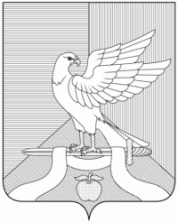 Администрация муниципального образования Павловское Суздальского района Владимирской областиП О С Т А Н О В Л Е Н И Е№п/пНаименование маршрута регулярных перевозокКоличество билетов,шт.Сумма субвенции,руб.Кредиторская задолженность муниципального образования на начало отчетного месяца1.2....Всего:№п/пДата продажиФИО пассажираАдрес места жительстваКатегории граждан, пользующихся льготным проездом (наименование учреждения)Категории граждан, пользующихся льготным проездом (наименование учреждения)Документ удостоверяющий льготу, №Стоимость реализации билета, руб.№ проездного билетаПодпись покупателя№п/пДата продажиФИО пассажираАдрес места жительстваШкольники и учащиесяСтуденты ССУЗов, ВУЗовДокумент удостоверяющий льготу, №Стоимость реализации билета, руб.№ проездного билетаПодпись покупателя1.2....Итого:Итого: